SOUMITHRA.P.SMobile No:0091- 8089933015                            Email: soumithra1992@gmail.com OBJECTIVECustomer relation experience of 2 years and sales and administration experience of 2 years, Seeking to hire with my proven track record in team building for a suitable position.Experience :Worked with Kims Hospital, pathadipalam,cochin  as CRE  (2016-2018)Responsibilities:-Welcome customer / patients as they arrive at the CSR counter and inquire into how they would like to be assisted.
 Provide necessary information regarding the facility’s services and doctors’ availability.
 Obtain necessary patient information such as medical histories and insurance information and ensure that it is properly processed and recorded.
Contact insurance companies to verify coverage and benefits and provide doctors with feedback on coverage and copays.
Assist patients in understanding how their insurance coverage works and calculate and present copays.Monitor call status for responses from various departments to ensure that call returns are done in a timely manner.
Follow-up with callers within a specified period of time (24 hours usually) to ensure customer satisfaction.Worked with Bharti Airtel LTD  as sales & Adminisration (2015-2016)Responsibilities:-Organized and able to process orders via email or phone.Detailed thinking, checking for data accuracy in orders and invoices.Excellent communication and customer service skills enabling you to successfully contact clients to obtain missing information or answer queries.Collaborative skills needed to liaise with the Logistics department to confirm timely deliveries.Clerical skills to provide and update sales and customer records.Computer skills to generate monthly sales reports.Willingness to convey key feedback from customers internally.Commitment to meeting or exceeding sales targets, reporting any deviations.Commitment to staying informed regarding new products and features.Worked as Telecaller cum Customer Relation Excutive in Bharti Airtel LTD   (2013-2015)Responsibilities:-Contact potential or existing customers to inform them about a product or service using scriptsAnswer questions about products or the companyAsk questions to understand customer requirements and close salesDirect prospects to the field sales team when neededEnter and update customer information in the databaseTake and process orders in an accurate mannerHandle grievances to preserve the company’s reputationGo the “extra mile” to meet sales quota and facilitate future salesKeep records of calls and sales and note useful informationDaily and monthly reports to the managerRecorded and informing competitors activities to the managementCollections of the outstanding, conducting on time promotional activities.Keeping healthy relationship with the customerAcademic ProfileBA English , Data Entry plus Office Automation,             DCA, Extra Curricular Skills	Excellent interpersonal relationship.Dynamic, industrious and result oriented.Strategic thinker.Personal ProfileFather’s Name  	:	P. K. SUSEELANNationality  	:	IndianDate of Birth `	:	06-08-1992Sex  	:	FemaleMarital Status  	:	SingleLanguages Known	:	English, Hindi, MalayalamComputer Knowledge	:	MS Office, Internet & E-mail.Hobbies & Interests	:	Badminton, MusicReference:  Jithesh N S     Sales Manager          Bharti Airtel LTDPh +91 9633807001     2    Praseeda V R           Guest Relation Cordinator           Kims Health care Management            Ph  +91 9446400770            						 DeclarationI, SOUMITRA , hereby declare that all the above mentioned facts are true to the best of my knowledge & belief.Place : EdappallyDate : 10-3-2018	                                                                   SOUMITHRA.P.S                    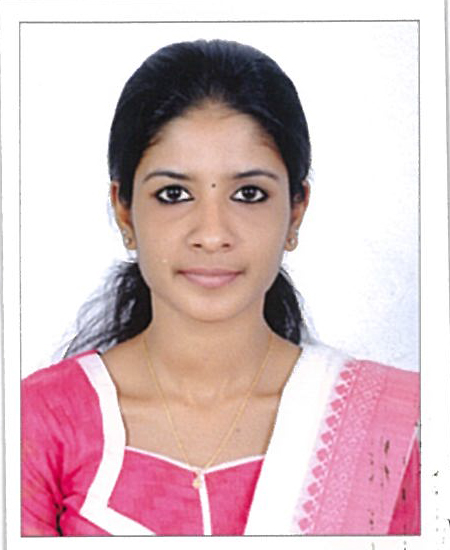 